.Note: Start on lead vocals, No Tag, No Restart[1-8]   Walks Forward (3x), Kick, Walks Back (3x), Touch Together[9-16]   Grapevine Right, Grapevine Left[17-24]   ¼ Monterey Turn Right, Jazz Box[25-32]   Step Touches (4x)… Start againH³ (aka Hard, Hat And A Hammer)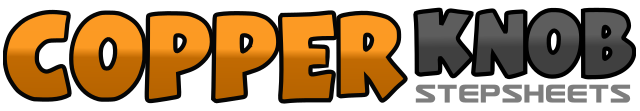 .......Count:32Wall:4Level:Beginner.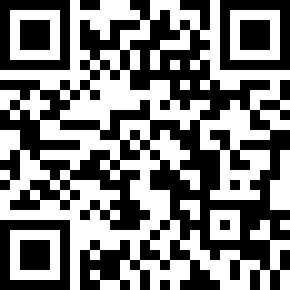 Choreographer:Robert Hahn (DE) - October 2016Robert Hahn (DE) - October 2016Robert Hahn (DE) - October 2016Robert Hahn (DE) - October 2016Robert Hahn (DE) - October 2016.Music:Hard Hat and a Hammer - Alan JacksonHard Hat and a Hammer - Alan JacksonHard Hat and a Hammer - Alan JacksonHard Hat and a Hammer - Alan JacksonHard Hat and a Hammer - Alan Jackson........1-2Step right forward, step left forward3-4Step right forward, kick left forward5-6Step left back, step right back7-8Step left back, touch right next to left1-2Step right to right side, step left behind right3-4Step right to right side, touch left next to right5-6Step left to left side, step right behind left7-8Step left to left side, touch right next to left1-2Touch right to right side, make a ¼ turn right on ball of left and step right next to left3-4Touch left to left side, step left next to right5-6Step right across left, step left back7-8Step right to right side, step left forward1-2Step right forward to right diagonal, touch left next to right3-4Step left back to left diagonal, touch right next to left5-6Step right back to right diagonal, touch left next to right7-8Step left forward to left diagonal, touch right next to left